平成28年8月23日三段池　掃除8月18日（木）　　　　　　　　　　②8月18日（木）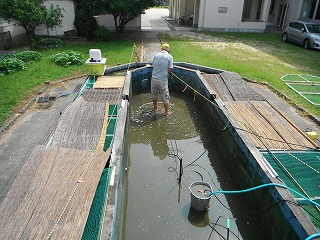 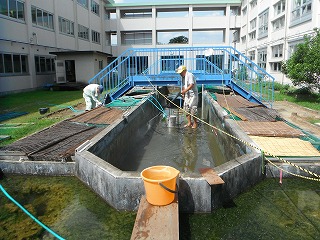 8月1９日（金）　　　　　　　　　　　④8月19日（金）　　　　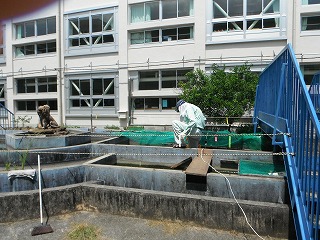 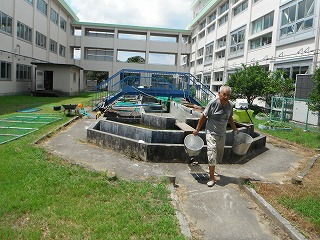 8月19日（金）　　　　　　　　　　⑥８月19日（金）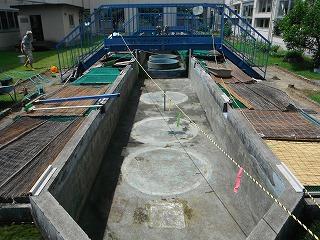 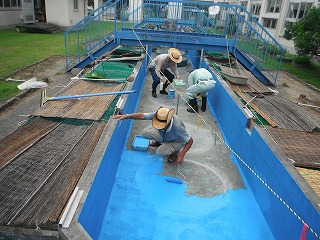 ⑦8月19日（金）ペンキ塗り完成　　　⑧　8月23日（火）コイを入れる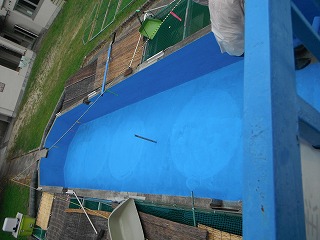 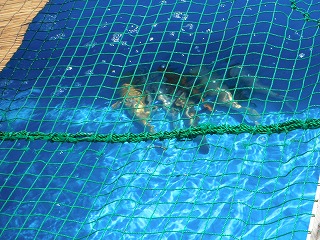 ⑨8月23日（火）　　　　　　　　⑩8月23日（火）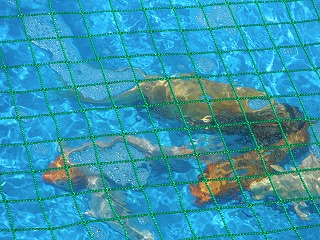 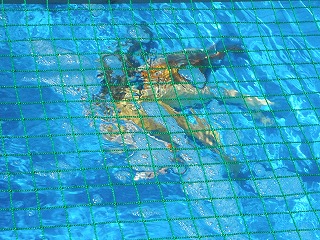 　　　　　⑪8月23日（火）　　　　　　　　　⑫8月23日（火）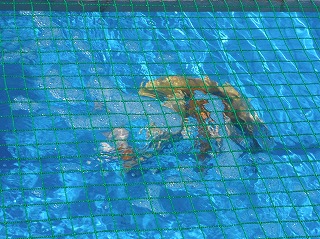 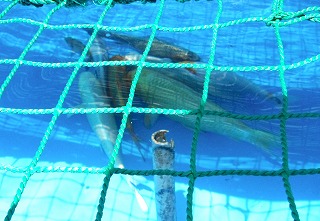 